Tretiak Yurii ValerevichGeneral details:Certificates:Experience:Position applied for: Engine CadetDate of birth: 28.10.1990 (age: 27)Citizenship: UkraineResidence permit in Ukraine: YesCountry of residence: UkraineCity of residence: MykolayivPermanent address: Krylova stContact Tel. No: +38 (093) 977-71-03E-Mail: dexter041@gmail.comSkype: john_konorU.S. visa: NoE.U. visa: NoUkrainian biometric international passport: Not specifiedDate available from: 01.03.2017English knowledge: GoodMinimum salary: 400 $ per month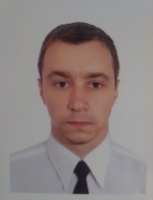 DocumentNumberPlace of issueDate of expiryTourist passport32034Nikolaev21.01.2020TypeNumberPlace of issueDate of expiryDesignated Security Duties of Shipboard Personnel (A-VI/6-2)32034Nikolaev21.01.2020Security-Related Training and Instruction for all Seafarers (A-VI/6-1)19664Nikolaev21.01.2020Proficiency in Survival Craft, Rescue Boats & Fast Rescue Boats (A-VI/2-1)24151Nikolaev21.01.2020Basic Safety Training and Instruction (A-VI/1)31699Nikolaev21.01.2020PositionFrom / ToVessel nameVessel typeDWTMEBHPFlagShipownerCrewingWiperÂ 24.04.2016-Â 02.12.2016Chernomorets-38Crane vessel7826CN 25/341000UASE Â«Shipyard named after 61 CommunardsÂ»âEngine CadetÂ 03.09.2015-Â 10.04.2016Chernomorets-38Crane vessel7826CN 25/341000UASE Â«Shipyard named after 61 CommunardsÂ»â